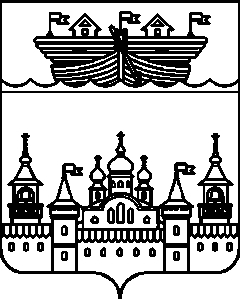  АДМИНИСТРАЦИЯ ГЛУХОВСКОГО СЕЛЬСОВЕТАВОСКРЕСЕНСКОГО МУНИЦИПАЛЬНОГО РАЙОНА НИЖЕГОРОДСКОЙ ОБЛАСТИПОСТАНОВЛЕНИЕ31 октября 2018 года	№ 117О предоставлении разрешения на условно разрешенный вид использования земельного участка В соответствии с Федеральным законом РФ от 06 октября 2003 года № 131 – ФЗ «Об общих принципах организации местного самоуправления в Российской Федерации», ст. 39 Градостроительного кодекса РФ, решением Земского собрания от 27.07.2019 года №51 «О внесении изменений в Правила землепользования и застройки сельского поселения Глуховский сельсовет Воскресенского муниципального района Нижегородской области, утвержденные решением Земского собрания от 29.08.2014 года № 60 (в ред. 24.11. 2017 года № 132) и на основании заявления ГКУ НО «Управление по делам гражданской обороны, чрезвычайным ситуациям и пожарной безопасности Нижегородской области», администрация Глуховского сельсовета постановляет:Предоставить разрешение на условно разрешенный вид использования земельного участка с кадастровым номером 52:11:0070014:1152, расположенного по адресу: Нижегородская область, п. Красный Яр, ул. Железнодорожная дом 1а, в зоне Ж-1 «зона малоэтажной индивидуальной жилой застройки с приусадебными участками»: «обеспечение внутреннего правопорядка».2.Разместить настоящее постановление в информационно-телекоммуникационной сети Интернет на официальном сайте администрации Воскресенского муниципального района Нижегородской области.3.Контроль над исполнением настоящего постановления оставляю за собой.Глава администрации	 И.Ю.Дубова